From: X [mailto:X@saegeling-mt.cz] 
Sent: Wednesday, December 6, 2023 10:43 AM
To: X
Subject: RE: ObjednávkaDobrý den,Objednávku akceptujemeFrom: X [mailto:X@szzkrnov.cz] 
Sent: Wednesday, December 6, 2023 8:48 AM
To: X
Subject: RE: ObjednávkaDobrý den,děkuji za CN a posílám objednávku. Prosím o potvrzení o akceptaci objednávky.Děkuji.S pozdravemXtechnik zdravotní technikySZZ Krnov p.o., I.P. Pavlova 9X@szzkrnov.cztel:    Xmob: X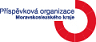 S pozdravemXServisní technikMobil:   +X E-mail:  X@saegeling-mt.cz